WOMEN FOR WOMEN, o.p.s.IČ: 24231509DIČ: CZ24231509se sídlem Vlastislavova 152/4, 140 00 Praha 4zapsaná v rejstříku obecně prospěšných společností, vedeném Městským soudem v Praze, oddíl O, vložka 1003,zastoupená paní Ing. Andreou Dědovou na základě plné moci ze dne 11. 7. 2023(dále jen "dárce"), a(dále jen "obdarovaný")(dárce a obdarovaný dále společně či jednotlivě označováni jako "smluvní strany", resp.„smluvní strana“)uzavírají níže uvedeného dne, měsíce a roku tento Dodatek č. 1 k Darovací smlouvě na finanční dar ze dne 01. 01. 2024 (dále jen „ Dodatek“):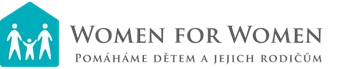 Smluvní strany se dohodly na změně článku I., odst. 1 Darovací smlouvy na finanční dar tak, že navyšují finanční dar o částku 2700,- Kč.Finanční dar tedy činí celkem 5100,- Kč (slovy: pět tisíc jedno sto korun českých), (dálena obědové služby poskytované obdarovaným v období  od  ve prospěch 2 nezletilých dětí, žáků obdarovaného. Ostatní ustanovení Darovací smlouvy na finanční dar ze dne zůstávají v platnosti beze změny.Tento Dodatek je v elektronické podobě uložen v elektronickém systému dárce a je obdarovanému trvale přístupný v aplikaci po přihlášení do jeho uživatelského účtu na internetové adrese www.obedyprodeti.cz. Smluvní strany prohlašují, že vyhotovení tohoto Dodatku v elektronické formě a zachycené v podobě elektronického dokumentu automaticky uloženého v uživatelském účtu, je důkazem písemné formy tohoto právního jednání.	DODATEK K DAROVACÍ SMLOUVĚ, školní rok 2023/2024	1Tento Dodatek nabývá platnosti a účinnosti dnem jeho podpisu oběma smluvními stranami, tj. v případě, že nebude podepisován za současné přítomnosti obou smluvních stran, dnem, kdy bude podepsána druhou smluvní stranou. V Praze dne 01. 03. 2024	V ……………........... dne 01. 03. 2024…….………………………………………………….......	    …………..…………………………………………………..Základní škola, Bílina, Aléská 270, okres        WOMEN FOR WOMEN, o.p.s.	                               Teplice, příspěvková organizace                                                             dárce                                                                                    	Mgr. Dagmar Axamitová DODATEK K DAROVACÍ SMLOUVĚ, školní rok 2023/2024	2Základní škola, Bílina, Aléská 270, okres Teplice, příspěvková organizace Základní škola, Bílina, Aléská 270, okres Teplice, příspěvková organizace Základní škola, Bílina, Aléská 270, okres Teplice, příspěvková organizace Základní škola, Bílina, Aléská 270, okres Teplice, příspěvková organizace Základní škola, Bílina, Aléská 270, okres Teplice, příspěvková organizace Aléská 27041801, Bílina41801, BílinaIČ: 65639600IČ: 65639600Zastoupena osobou: Mgr. Dagmar AxamitováZastoupena osobou: Mgr. Dagmar AxamitováZastoupena osobou: Mgr. Dagmar AxamitováZastoupena osobou: Mgr. Dagmar AxamitováPracovní pozice: ředitelkaPracovní pozice: ředitelkaPracovní pozice: ředitelka jen jako dar)   01. 01. 2024do 30. 06. 202401. 01. 2024 